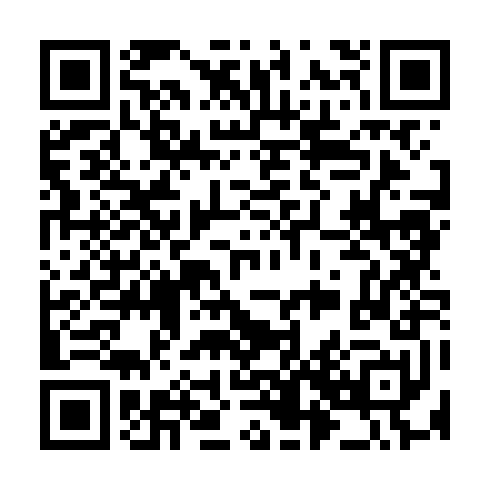 Ramadan times for Vilar Seco da Lomba, PortugalMon 11 Mar 2024 - Wed 10 Apr 2024High Latitude Method: Angle Based RulePrayer Calculation Method: Muslim World LeagueAsar Calculation Method: HanafiPrayer times provided by https://www.salahtimes.comDateDayFajrSuhurSunriseDhuhrAsrIftarMaghribIsha11Mon5:145:146:4712:394:456:316:317:5812Tue5:125:126:4512:384:456:326:328:0013Wed5:115:116:4312:384:466:336:338:0114Thu5:095:096:4212:384:476:356:358:0215Fri5:075:076:4012:374:486:366:368:0316Sat5:055:056:3812:374:496:376:378:0417Sun5:035:036:3712:374:506:386:388:0618Mon5:025:026:3512:374:516:396:398:0719Tue5:005:006:3312:364:526:406:408:0820Wed4:584:586:3112:364:536:416:418:0921Thu4:564:566:3012:364:536:426:428:1122Fri4:544:546:2812:354:546:446:448:1223Sat4:524:526:2612:354:556:456:458:1324Sun4:504:506:2512:354:566:466:468:1425Mon4:484:486:2312:354:576:476:478:1626Tue4:474:476:2112:344:576:486:488:1727Wed4:454:456:1912:344:586:496:498:1828Thu4:434:436:1812:344:596:506:508:2029Fri4:414:416:1612:335:006:516:518:2130Sat4:394:396:1412:335:016:526:528:2231Sun5:375:377:131:336:017:547:549:241Mon5:355:357:111:326:027:557:559:252Tue5:335:337:091:326:037:567:569:263Wed5:315:317:071:326:047:577:579:284Thu5:295:297:061:326:047:587:589:295Fri5:275:277:041:316:057:597:599:306Sat5:255:257:021:316:068:008:009:327Sun5:235:237:011:316:078:018:019:338Mon5:215:216:591:306:078:028:029:359Tue5:195:196:581:306:088:038:039:3610Wed5:175:176:561:306:098:058:059:37